Мамандықтың бәрі жақсы, таңдай біл!Мақсаты: “Мамандық” ұғымы туралы түсінік аймағын  кеңейту. Мамандық таңдаудағы ата - ана міндеті, оның нәтижесіндегі еңбек қуанышына қосар үлесі мен жеке тұлғаның әлеуметтік қоғамға бейімделуіне, яғни әлеуметтенуіне ықпал ету.Міндеттері:• Мамандық таңдаудың негізгі шарттарын таныту;• Мамандық таңдауда үйлесімді оң шешім қабылдау;• Бала бойындағы жеке дара психологиялық ерекшелігін тану;• Еңбекқорлыққа, еңбекті қадірлей білуге, табандылыққа отбасында тәрбиелеу.Өткізілу формасы: топтық пікірталасӘдісі: әңгімелеу, пікірталас, ойын - жаттығу.Жүргізілу барысы:Ұйымдастыру: Ата - аналар қолына жасыл және сары түсті жапырақшаларды таңдай отыра, , екі топқатоптастырылады.1. «Ой - қозғау» топпен жұмыс2. «Бүгінгі менің ойым» айдары бойынша пікірталас.3. «Шабыт» ойын - жаттығу4. «Сүйіспеншілік сипаты»5. Қорытындылау.Шараның дәйексөзіІсім оңсын десеңіз,Сол істің маманы болыңыз.Даңқым шықсын десеңіз,Көпшіліктің адамы болыңыз.Әл - ФарабиІ - бөлім «Ой қозғау»МАМАНДЫҚ – ОЛ... ЕҢБЕК - ОЛ... ЕҢБЕК ПЕН МАМАНДЫҚТЫҢ АЙЫРМАШЫЛЫҒЫ...   ұғымдары бойынша ата-аналар өз пікірлерін топта талқылап, ортаға саладыСлайд1: Мамандық – бұл арнайы біліктілік пен білімділікті талап ететін, адамның еңбек қызметінің түрі.Еңбек - бұл адамның қызметі, материалдық және рухани жағдайын құруға бағытталады.Еңбек әрқашан мақсатты, яғни әрдайым нәтижелі болу керек, Ал мамандық латын тілінен аударғанда - ресми көрсетілген іс, яғни мамандық иесі болу үшін арнайы оқу керектігін көрсетеді.ІІ - бөлім “Бүгінгі менің ойым”Адам өз мамандығын таңдаған кезде, нені басшылыққа алу керек? 1 топ осы  ойдың мағынасын ашу үшін постер құрайды • Бейімділігі (қызығушылығы, еңбек түрткісі, ынтасы);• Қабілеті, денсаулық жағдайы (ішкі мүмкіндіктер мен шектеулер);• Ықылас деңгейі мен өзін - өзі бағалауы;• Икемі;Жақсы маман болу үшін адам нені білуі және үйренуі қажет? ІІ топ осы ойдың мағынасын ашып, постер құрайды.• Өзіне, қоғамға тигізетін пайдасын білу;• Кісілік қасиеттерге (имандылық, ізгілік, қайрымдылық, кішіпейілділік, дербестілік, жауапкершілік, намысқойлық, жігерлілік,, т. б.) ие болу;• Ортамен қарым - қатынас жасай білу;• Өзінің таңдаған мамандығының мазмұны мен қызықты қырларын, жұмыс тәртібі мен жағдайы, кәсіби өсу мүмкіндігі туралы сұраққа жауап бере алғанда ғана таңдаған мамандығы туралы ой - ниеті салмақтана түседі.Қазіргі кезде бірнеше мамандықты игеру мүмкіндігі қандай? Туыстас мамандықтар кластерін жасау Жүрг: • Заманауи ағымға қарай кейбір мамандықтар тез ескіріп, оның орнына жаңа мамандықтар басып жатыр. Сондықтан кез - келген жағдайда қосалқы таңдаған мамандық болу қажет.• Мүмкіндігі болып жатса, “Жігітке жеті өнер де аз” деген сөз тегін емес. Таным көкжиегі кеңіп, білім қоры артса несі айып. Сәйкес мамандық болса, кең түрде білген, игерген жақсы. Сол мамандықты тереңдете, үнемі қыры - сырын байқап, ізденіп білім толықтыру да жаман емес. Тек тоқырап қалмау керек.Адам өзін белгілі бір мамандыққа қашан, қалай дайындауы керек деп ойлайсыз, ондағы ата - ананың рөлі қандай? Сауалы төңірегінде тәжірибемен бөлісу. (Өзінің мамандық таңдауы, балаларының мамандық таңдауы)Балаларды мамандыққа икемдеуде ата-аналардың атқаратын қызметі қандай?• Ата - аналар баланың жеке дара ерекшеліктерін ескере отырып мамандыққа қатысты икеміне, қызығушылығына, қабілетіне, бейіміне қарай қажетті үйірмелерге қатыстыру, мамандыққа байланысты әдеби кітаптармен, ақпарат көздерімен қамтамасыз ету.Жұмыс орнына саяхатқа апару.ІІІ - бөлім «Шабыт»Тапсырма бойынша ата - ана өзі келіспейтін тұжырымды берілген тұжырымдардан бөліп алып, ойын анық, ашық түрде жариялайды, дәлелдейдіМысалы: Мамандық бір - ақ рет біржола таңдалады - келісуге болмайды. Жағдайға байланысты жаңа мамандық игеруге құқығы бар, сәйкес мамандықты атқаруға болады.• Мамандық бір - ақ рет біржола таңдалады.• Мамандық таңдау қалтаның қалың болуына байланысты.• Мамандық адамның қабілетіне, бейімділігіне байланысты.• Отбасы мен достарының ақылына сүйеніп, мамандық таңдауға болады.• Қартайғанда да мамандық таңдауға болады.• Жақсы білім алу үшін, қымбат оқу орнына түсу керек.• Ақша болса, мамандық қажет емес.• Мамандық таңдауда психологтың көмегі қажет.• Мамандық таңдаудағы басты өлшем - қызығу мен қоғамдық сұраныстың сәйкестігі• Таңдайтын мамандығымды болашақ табысым анықтайды.• Мамандық таңдау - күн көріс қамы.Мамандық таңдауды бала өзі шешу қажетІҮ - бөлім “Сүйіспеншілік сипат”“Еңбек атаулының бәрі де бағалы, өйткені ол адамды ізгілендіреді” (Л. Н. Толстой)Берілген дәйексөздің мағынасын ашу.Мамандықтың бәрі жақсы, баламның өз қалауы бойынша мамандық таңдауға жағдай жасаймын, бірінші кезекте жоғарғы оқу орнын емес, әуелі мамандық таңдауды бірінші кезекке қоямын деген ата - аналар жасыл жапыраққа өз ізгі ниетін білдірсін, ал пікірге кереғар ұстаным ұстайтын ата - аналар, яғни мамандық таңдауда әлі де шешілмеген көкейінде проблемасы бар ата - аналар сары жапыраққа ой - ниетін білдіріп ағашқа жапсырамыз.Енді осы ойларыңыздың барлығы неге ағашқа жапырақ түрінде жапсырылды, қалай ойлайсыздар...Әрбір отбасы - өркен жайған ағаш діңгегі. Егер осы сары жапырақтар көп болса, сіздің отбасыңызда балаға мамандық таңдауда беріліп жатқан бағыт - бағдарыңыз көмескі, оң жолға қойылмаған. Ал егер жасыл жапырақ көп болса, сіздің отбасыңызда балаға мамандық таңдауға бағыт - бағдар беру өз мәні де жүргізіліп жатыр деп айтуға болады.Үлкендер бата бергенде көктеп көгер, ұрпақ жай деп жатады, сол сияқты отбасының көктеп - көгеруі үшін, өздеріңіз айтып жатқан жақсы ойлардың барлығын балаға сүйіспеншілікпен ұқтыра, қалыптастыра, дарыта білуіміз қажет.Қорытынды бөлім:Жүрг: Күнді қолмен бүркеуге болмайтындай, барлық проблемалардан қашып құтылу мүмкін емес. Балаңызға, мамандық таңдауда қадірменді ата - ана ақыл қосар ақылшысы екеніңізді, қиындығын жеңілдетер көмекшісі екеніңізді, яғни ертеңгі күнгі сүйеніш - тірегі екеніңізді ұмытпаңыздар.Құрметті ата - аналар!Адам, өмірінде екі - ақ нәрсесі дұрыс болса болғаны өзін бақыттымын деп санайды екен. Біріншісі - мамандық, екіншісі - адал жар.Жалпы адамның өз мамандығына қаншалықты риза болса, өмірге де дәл солай риза болады екен. Кәсіп таңдау бір жағынан - болашаққа үңілу болса, екінші жағынан, ол - өзінің ішкі жан - дүниесіне үңілу, яғни менің мықты және әлсіз жақтарым мен не істей аламын, табысқа жету үшін маған не қажет деген сауалға жауабың.Кері байланыс: Ата - аналар  Мен білдім, Мен  жаңа нәпрсе білдім.   Әлі білерім көп екен деген  пікірдің бірін таңдап, тақтаға жабыстырады. Соңында барлығы ортаға шеңбер құрып тұрады, бір - біріне қолдау  сөздер айтады.«Мамандықтың бәрі жақсы, таңдай біл»9-10 сынып ата-аналарымен өткізілген іс-шара16 қпан 2018 ж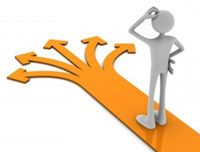 Өткізген: Психолог сынып жетекшілер